《房地产企业司法重整的经验与挑战》专题讲座提纲一、司法重整制度（一）企业破产制度（二）法定三个路径（三）4宗房企重整成功案例二、管理人制度三、房企重整流程及优势（一）重整流程1.申请主体2.管辖法院3.法院受理条件4.办案期限5.流程可视化（14步）6.七大主要工作（二）重整优势四、房企重整常见法律问题（一）项目土地问题（二）项目合作问题（三）项目建设问题（四）项目销售问题（五）项目融资问题（六）项目物业租赁问题（七）项目物业管理问题（八）项目税费问题五、预重整制度（一）概念（二）预重整与重整的对比（三）预重整的优势（四）上市公司预重整案例（五）预重整的适用六、房企重整的挑战及成功要素（一）面临的挑战（二）六大成功要素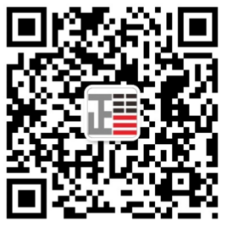                             天地正                                                     微信公众号                   